3rd Sun. after the Epiphany (“Life Sunday”)		     January 23, 2022St. John Evangelical Lutheran Church(The Lutheran Church-Missouri Synod)4527 Second St.  P.O. Box 206    
Port Hope, MI 48468stjohnsec@stjohnporthope.org       www.stjohnporthope.orgChurch Office: 989-428-4140           Pastor home/parsonage: 989-428-3305Pastor: Rev. David A. Dodge	      Secretary: Kathy SchaveWELCOME!  It’s our privilege to have you join us in being in the Presence of our Lord and Savior!  At St. John, we follow the historic Liturgy of the Christian Church, which highlights the Biblical understanding of the True worship of God: first and foremost, that He Comes into our presence to give us His Saving Gifts (“Divine Service”) in His Word and Sacraments; and then in response we thank and praise Him in word and song, and pray for His continued Blessings.Who should receive Holy Communion at St. John?: All Confirmed members are invited to Commune, who are sorry for their sins and wish to be Forgiven and Strengthened.  Also, visitors from other L.C.-M.S. and T.A.A.L.C. churches, who fit the same description, are welcome.  So that no one else might eat and drink in Judgment of their sins (1 Cor. 11:29), all others are asked to refrain from Communing.  If you are in doubt, please see Pastor or an Elder.Prelude
Opening Hymn of the Day: “Baptismal Waters Cover Me” ~ LSB #616
ORDER OF SERVICE: Divine Service, Setting 4, LSB pp.203ff.
   Introit (See first white insert; read responsively by half Verse.)      “Growing as One” (See green insert.)    Readings (See back of first white insert.)    Gradual (See front of same insert; read responsively by half Verse.) 
                                         Hymn of the Day: “From God the Father, Virgin-Born” ~ LSB #401  	 (memory)
Sermon: “There’s Nothing to be Ashamed About” Roman 1:8-17
Distribution Hymns: “I Come, O Savior, to Thy Table” ~ LSB #618
		       “Your Table I Approach” ~ LSB #628
		      “O Jesus, Blessed Lord, to Thee” ~ LSB #632
Closing Hymn: “Oh, for a Thousand Tongues to Sing” ~ LSB #528Postlude  --------------------------------------------------------------------------------------------------2022 Offering envelopes are now available in the entryway.2022 Flower Chart is up on the window in the entryway.  Please sign up on your special occasion dates to provide flowers to beautify our Chancel; or call Vicki Koglin at 989-225-7060. 			STEWARDSHIP OF PARTICIPATIONDATE: SERVICE                    ATTENDANCE    COMMUNION		      STEWARDSHIP OF SERVICETODAY	Organist: Kristen Weiss	Ushers (8/9:30): Galen Young, Kevin Arndt, Trent Popour, Garth Popour / 
Don Clark, Dylan Burton, Randy Schulte  
Elder(s) (8/9:30): Joe Landenberg / Les WeissAcolyte (8/9:30): Wyatt Hoody / Logan IselerAltar Guild: Linda Schave/ Irene PilaskeNEXT SUNDAY 
Organist: Jenna ArndtUshers (8/9:30): Galen Young, Kevin Arndt, Trent Popour, Garth Popour / 
Don Clark, Dylan Burton, Randy Schulte  Elder(s) (8/9:30): Greg Woodke / Gary EggertAcolyte (8/9:30): Jett Zimmerman / Brad y IselerAltar Guild: Linda Schave/ Irene PilaskeLOOKING AHEAD TO NEXT SUNDAY 	READINGS			            HYMNS       	Psalm: 96 				733	O.T.: Jonah 1:1-17		 	557
	Epistle: Romans 8:18-23			842, 796, 718
		or Romans 13:8-10	Gospel: Matthew 8:23-27	  		817
	      	 		          	                               	                                                                   	Jan. – March Portals of Prayer are available in the entryway.  	The January Lutheran Witness (with Michigan In Touch) are 	available on the entryway table.	January newsletters are in your mailboxes.
	A friendly reminder: Newsletter submissions are due to the 	church office by the 15th of the month preceding the month to 	publish.  Bulletin announcements are due to the church office by 	Wednesday (9:00am) before the Sunday to be published in writing. 			Barnabas Fund: This fund is for the purpose of providing financial 			help for those in emergency need.  Please consider donating toward 			this endeavor.
THIS WEEK at ST. JOHN   	Monday: (Pastor) 9am – 1pm    
Tuesday (Pastor):  9am – 12pm 
Wednesday: (Pastor) 10:30am – 1pm
Thursday: (Pastor & Kathy):  9am – 12pm  
Friday: (Pastor & Kathy ):  9am – 12pm
Please call ahead to ensure that someone is in at 989-428-4140. BUDGETED FINANCE REPORT - Not Including Special Accounts.     Bulletins provided by Ramsey Funeral Home, Harbor Beach, MI Phone 800-251-8699 __________________________________________________Jesus Came for Gentiles, TooThe Gospel of Christ “is the Power of God to Salvation for everyone who believes, for the Jew first and also for the Gentile” (Rom. 1:8–17). Even in the Old Testament, the Gentiles were beneficiaries of God’s Saving Power. Though unimpressed at first with the Word of God, a Syrian commander is persuaded to receive that Word, and in the water he is Cleansed and brought to faith in the God of Israel (2 Kings 5:1–15a). Evil is overcome by good (Rom 12:16–21). So also in the New Testament, a Roman centurion demonstrates great and humble faith in the Lord (Matt. 8:1–13). All he needs is the Word of Christ, for he trusts that Jesus’ Word of Healing has Authority to Accomplish what It says. And indeed It does. The centurion’s faith is praised by our Lord above that of any Israelite. For “the last shall be first, and the first last.” Apart from faith in Christ, there is no Salvation—not even for a Jew—but only “weeping and gnashing of teeth.”PRAYER LISTS The following members and friends are known to be in the hospital, ailing or recovering and are in need of our prayers, cards, and visits. 
MEMBER PRAYERSFamily of Ron Mausolf; Jack & Carol Noble; Phyllis Will; Ramona Reinke; Yvonne Fuhrman; Family of Willard Reinke; Otyllia & Niko Vercelletto
SHUT-INS 	
FRIENDS Brendan Durkee (grandson of Merle & Patsy Eggert)Riley Durkee (granddaughter of Merle & Patsy Eggert)Isabel Mix (great-granddaughter of Elmer & Ruth Leese)Reecilyn Joy (daughter of Michael and Julie Joy)Gordon SummersLloyd Karg (brother of Carol Clark)Karen Kreh (daughter of Joyce Koglin)Sally Brade (friend of Marv & Vicki Koglin)Daryl SengstockLori Pedrotte (daughter of Rodney & Janet Weiss)Bonnie Keiser (Susan Reinke’s daughter)A Smile from Kathy: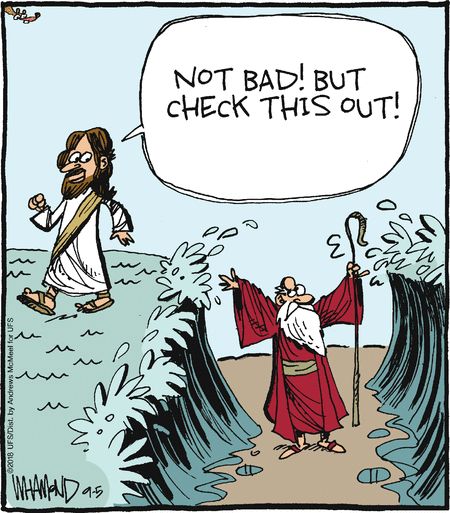 Congratulations to Otyllia & Niko Vercelletto, on their wedding on January 16, 2022. Corrine would like you to know if anyone would like to shower them with blessings or gifts their address is 820 E Irving Park Rd, Ste 2E Roselle, Il 60172.In Loving Memory of Leroy Schave, a monetary gift has been given to St. John Ev. Lutheran Stained Glass Fund: Greg, Denee & Family; Joann Cove & Richard Stros; Marvin Finkel; Larry & Kathy Reinke; M/M Larry Harwood; Darla Pankow; Joann Muter; rich & Darlene Tyler; Kevin & Sally Arndt; Ray & Sue Emerick; Brian & Jennifer Iseler; Rob & Jodi Porzankek; Casey Eggert; Jerry & Debbie Lackowski; Kay McTaggert; Marvin & Carol Woodke; Karen Iseler; Harold & Carolyn Collings; Gary Eggert; Harlan & Ann ReinkeIn Loving Memory of Leroy Schave, a monetary gift has been given to St. John Ev. Lutheran General Fund: Albert & Janice Bender; Mark Kowaleski & Rhonda King; William EickIn Loving Memory of Leroy Schave, a monetary gift has been given to St. John Ev. Lutheran Trustees Fund: Nancy SchelkeIn Loving Memory of Leroy Schave, a monetary gift has been given to St. John Ev. Lutheran Mission Fund: Kathy Rocha
Roasted Pork Dinner, Today, 3 to 6:00 at the Grindstone Port Hope Sportsman, 6101 Huron City Rd. in Port Hope.  Roasted Pork, mashed potatoes, gravy, dressing, carrots, cole slaw, and desserts.  Drive Thru or Dine in.      $10.00 a person.TWO COMMON QUESTIONS OF ORPHAN GRAIN TRAIN Where should I take items for Orphan Grain Train?  The regional location in Michigan is located at 126 E. Main St., Sebewaing.  Orphan Grain Train volunteers receive in-kind donations any time during operational hours (9am-noon, Tuesdays and Thursdays).  Special arrangements can be made for larger or particular deliveries at other times.  If unable to bring your items, please find a friend to do this for you.  OGT does not possess trucks or trailers to collect donations.  //  Does Orphan Grain Train take old “Portals of Prayer“ devotional booklets, Sunday school or Bible study materials, or old hymnals?  Thank you, but no.  Most humanitarian shipments are directed internationally into distressed non-English speaking areas.  However Orphan Grain Train does collect new and serviceably good used Bibles (with both Old and New Testaments) in English or Spanish. 1-16-22:  8:00  44401-16-22:  9:30  44391-16-22:  Total88791-19-22: Bible Study7Sun: 8:00Divine Service w/ Holy Communion, p.2039:30Divine Service w/ Holy Communion, p.203Mon:7:00Finance BoardWed:10:30Bible Study    Friday:5:307th Confirmation Class Next Sun:8:00Divine Service w/ Holy Communion, p.2039:30Divine Service w/ Holy Communion, p.203(Holy Baptism: Avery Ann Weiss)January - December 31, 2021January - December 31, 2021Needed per count                            Received (1-10-22)                             Needed year to date                        Received year to date                                                     $ 8,235.00                                    $ 8,780.00                                                                                                            $ 8,235.00                                   $ 8,780.00 Arnold BrownElmer/Ruth Leese           Gary Schave
(Lakeview E.C., H.B.)Sharon Fuhrman   Jack/Carol Noble (Meadow Lane, B.A.)Jeffrey SchaveYvonne Fuhrman    
 Russell/Jeanette PiotterWally SchaveCharlie Koglin   Ramona ReinkeArlene Zelz
(Lakeview E.C., H.B.)